University Course Review CommitteeMinutesMeeting # 267February 24, 2014	Tobin Room, Knight Hall 11:00 AM							 	Part I – Course Modifications (Consent Agenda)College of AgricultureREWM2500	RANGELAND PLANT IDENTIFICATION, 2 hrs.Current Course Description and Prerequisites: Sight identification and distribution of western U.S. rangelanad plants. Prerequisite: REWM 2000. (Normally offered fall semester)Prerequisites: REWM 2000.Requested Change of Prerequisite: C or better in REWM 2000.	Action Taken: Approved.REWM3390	RANGE JUDGING, 2 hrs.Current Course Description and Prerequisites: Identification of important range plants based upon specialized morphological characteristics. UW Range Judging Team is selected from this course. (Normally offered spring semester)Prerequisites: REWM 2000, 2500, AND 3020.Requested Change of Prerequisite: REWM 2000 (C or better), REWM 2500, REWM 3020.	Action Taken: Approved.REWM4103	RANGE AND RANCH RECREATION, 3 hrs.Current Course Description and Prerequisites: Understanding of public demands for leisure use of public and private rangelands; potential impacts on rangland resources, ranch practices and families and other rangeland users. Students prepare public range or private ranch recreation operations plan. Graduate students assist in preparation and presentation of lecture. Dual listed with REWM 5103.Prerequisites: REWM 2000 and CS course.Requested Change of Prerequisite: REWM 2000 (C or better) and CS course.	Action Taken: Approved.REWM4150	BEHAVIOR MODIFICATION FOR PRODUCTION OF GRAZING 	HERBIVORES, 3 hrs.Current Course Description and Prerequisites: Strategies for manipulation of behavior and management of the grazing herbivore will be developed from scientific and practical information. Designed to equip the student to manage for animal and natural resource production. Dual listed with REWM 5150. (Normally offered spring semester)Prerequisites: REWM 2000 and REWM 3020 or ANSC 3100Requested Change of Prerequisite: REWM 2000 (C or better) and REWM 3020 or ANSC 3100.	Action Taken: Approved.REWM4850	RANGELAND VEGETATION MANAGEMENT TECHNIQUES, 3 hrs.Current Course Description and Prerequisites: Uses applied ecological principles in restoration of degraded rangeland ecosystems to introduce methods for manipulating rangeland vegetation that satisfy land management objectives. Provides ecologically-sound practices to maintain optimal and sustained yield of rangeland products. (Normally offered spring semester)Prerequisites: REWM 2000 and SB course.Requested Change of Prerequisite: REWM 2000 (C or better) and SB course.	Action Taken: Approved.College of Arts & SciencesART2000	PORTFOLIO REVIEW, 1 hr.Current Course Description and Prerequisites: One-semester course in which work is created for a portfolio review at midterm based on the content and principles learned in the foundation core classes.Prerequisites: successful completion of ART 1005, 1110, 1120, and 1130.Requested Change of Prerequisites: successful completion of ART 1005, 1110, 1120, and 1130 AND department GPA of 2.5.	Action Taken: Approved.COJO1020	COMMUNICATION AND CIVIC ENGAGEMENT, 3 hrs. [O]Current Course Description and Prerequisites: An oral communication course focused on a particular civic context each semester.  Designed to complement a course from another discipline by engaging students in civic discourse within that context.  Students will identify issues, study related rhetorical strategies, determine target audiences and develop communication strategies and messages to engage in civic discussion.  Ultimately students will contribute to a public presentation with a venue and target audience to be determined by the class.Prerequisites: Each section requires concurrent enrollment with a course from a different discipline.Requested Change of Prerequisites: none. 	Action Taken: Approved.COJO2150	ARGUMENTATION, 3 hrs.Current Course Description and Prerequisites: Studies argumentation principles. Emphasizes reasoning, evidence, case construction and effective presentation in bringing about belief and conviction. Practical applications by participation in debates on various social and political questions. Prerequisite: COJO 1030 or 1040.Requested Change of Prerequisites: COJO 1040. 	Action Taken: Approved.COJO3010	BUSINESS AND PROFESSIONAL COMMUNICATION, 3 hrs.Current Course Description and Prerequisites: Studies theories and techniques of professional communication activities including interviewing skills, group processes, and professional presentations; for students who are beyond elementary oral communication level. Students develop oral communication skills through projects and presentations. Prerequisite: COJO 1010.		Requested Change of Prerequisites: COJO 1010 and junior standing.	Action Taken: Approved.COJO3040	ADVANCED COMMUNICATION THEORY, 3 hrs.Current Course Description and Prerequisites: Considers nature of human communication theories. Analyzes problems in developing communication theory based on current social science methods. Prerequisites: COJO 1000 and 6 additional hours in department.		Requested Change of Prerequisites: COJO 1000 and COJO 1040	Action Taken: Approved.COJO3300	ADVERTISING IN THE MEDIA, 3 hrs.Current Course Description and Prerequisites: Studies fundamentals of copywriting in mass communication. Provides study and practice in the psychology of advertising, audience direction, advertising appeals, strategy, and structure of ads and commercials. Includes exercises in basic principles of copywriting for print and electronic media. Prerequisite: COJO 2100 or 2170.				Requested Change of Prerequisites: COJO 2100.	Action Taken: Approved.COJO3310	PUBLIC RELATIONS, 3 hrs.Current Course Description and Prerequisites: Studies mass media effects on audiences and audiences' involvement in and interpretation of mass media content. Discusses public opinion and mass media concepts as conceptual framework for public relations, advertising and other public information fields. Prerequisite: COJO 2100 or 2170.			Requested Change of Prerequisites: COJO 2100 and junior standing.	Action Taken: Approved.COJO4061	RHETORICAL THEORY AND CRITICISM, 3 hrs.Current Course Description and Prerequisites: An investigation into how rhetorical theory, spanning from its ancient roots in Aristotelian thinking to its current postmodern components, operates in society.  Explores how various critical methods can be utilized to gain a stronger understanding of public communication texts, including newspapers, speeches, music and film. Cross listed with ENGL 4061; dual listed with COJO 5061. Prerequisites: COJO 1040, and 3040 or ENGL 2035.		Requested Change of Prerequisites: COJO 1040 and junior standing.	Action Taken: Approved.COJO4110	FEATURE WRITING SEMINAR, 3 hrs.Current Course Description and Prerequisites: Extensive practice in such specialized forms of writing as editorials, commentaries, reviews and magazine articles. Content varies. Critically analyzes such writing. Prerequisites: COJO 3100 and 6 hours in the department.				Requested Change of Prerequisites: COJO 2100 and 6 hours in the department.	Action Taken: Approved.COJO4140	NONVERBAL COMMUNICATION STUDIES, 3 hrs.Current Course Description and Prerequisites: Critical analysis of current studies in the area of nonverbal communication.  Students are required to complete an independent study of some aspect of nonverbal communication relevant to interests. Dual listed with COJO 5140.Prerequisites: COJO 2110 and junior standing.		Requested Change of Prerequisites: junior standing.	Action Taken: Approved.COJO4250	ADVANCED ORGANIZATIONAL COMMUNICATION, 3 hrs.Current Course Description and Prerequisites: Studies communication processes in political, educational, industrial, medical and nonprofit organizations. Emphasizes in-depth analysis of theories and methods of organizational research and practice. Prerequisites: COJO 2250 and 3070.		Requested Change of Prerequisites: none.	Action Taken: Approved.COJO4590	ADVANCED PERSUASION, 3 hrs.Current Course Description and Prerequisites: Participants in this seminar engage in dialog directed toward both (1) understanding the issues raised in contemporary persuasion research and (2) exploring potential solutions and ideas for future research. This seminar should prompt participants to begin their own research ventures designed to contribute to the study of communication and social influence. Dual listed with COJO 5590. Prerequisites: COJO 2090 and 3070.				Requested Change of Prerequisites: COJO 2090.	Action Taken: Approved.COJO4630	ETHICS IN PERSONAL RELATIONSHIPS, 3 hrs.Current Course Description and Prerequisites: Examines personal relationships and the ethical issues participants in these relationships encounter. Personal relationships are those unique relationships in which the participants cannot be replaced without altering the very nature of the relationship. Personal relationships are originated, developed, maintained and dissolved through communication between the participants. Dual listed with COJO 5630. Prerequisite: COJO 4030.			Requested Change of Prerequisites: COJO 1030.	Action Taken: Approved.COJO4800	MEDIA MANAGEMENT, 3 hrs.Current Course Description and Prerequisites: Discusses station and program orientation, market studies, law, policies, programming, public relations and public responsibilities. Prerequisites: COJO 2100 or 2170 and 6 hours in the department.			Requested Change of Prerequisites: COJO 2100 and 6 hours in the department.	Action Taken: Approved.HIST4180/5180	EUROPE IN THE 20TH CENTURY, 3 hrs.Current Course Description and Prerequisites: An intensive study of European history from 1890 to 1930.Dual listed with 5180. Prerequisites: HIST 1120 or 2110 or consent of the instructor.			Requested Change of Course Description Prerequisites: An intensive study of 			European history from 1914 through 2000. Dual listed with HIST 5180.		Prerequisites: HIST 1120 or 1330 or consent of the instructor.	Action Taken: Approved.MATH5200	REAL VARIABLES I, 3 hrs.Current Course Description and Prerequisites: Develops the theory of measures, measurable functions, integration theory, density and convergence theorems, product measures, decomposition and differentiation of measures, and elements of function analysis on Lp spaces. Lebesgue theory is an important application of this development. Prerequisite: MATH 4205.			Requested Change of Prerequisites: MATH 4200.	Action Taken: Approved.MATH5230	COMPLEX VARIABLES I, 3 hrs.Current Course Description and Prerequisites: Develops the function theory of holomorphic (analytic) and harmonic functions. Topics covered include the Cauchy-Riemann equations, Cauchy-Goursat theorem, Cauchy integral theorem, Morera's theorem, maximum modulus theorem, Liouville's theorem, power series representation, harmonic functions, theory of singularities of functions of one complex variable, contour integration, analytic continuation, Riemann mapping theorem and topology of spaces of holomorphic functions. Prerequisite: MATH 4205.		Requested Change of Prerequisites: MATH 4200.	Action Taken: Approved.MATH5290	TOPICS IN ANALYSIS, 3 hrs.Current Course Description and Prerequisites: Topics in analysis.  Prerequisite: MATH 5200.				Requested Change of Prerequisites: Consent of instructor.	Action Taken: Approved.MATH5390	TOPICS IN NUMERICAL ANALYSIS, 3 hrs.Current Course Description and Prerequisites: Topics in numerical analysis. Prerequisite: MATH 5340 or 5345.				Requested Change of Prerequisites: Consent of instructor.	Action Taken: Approved.MATH5500	ADVANCED LINEAR ALGEBRA, 3 hrs.Current Course Description and Prerequisites: An introduction to the theory of abstract vector spaces and linear transformations from an axiomatic point of view, with applications to matrix theory. Topics include vector spaces, dimension, linear transformations, dual spaces and functionals, inner product spaces, and structure theorems. Prerequisite: MATH 3000 or 3200, and 4500.		Requested Change of Prerequisites: MATH 3500 and MATH 4500.	Action Taken: Approved.MATH5510	COMBINATORIAL THEORY, 3 hrs.Current Course Description and Prerequisites: An introduction to combinatorics covering both classical and contemporary topics. Includes some of the following: generating functions, recursion formulas, partially ordered sets, inclusion- exclusion, partitions, graph theory, Ramsey theory, combinational optimization, Latin squares, finite geometries, and design theory. Prerequisite: MATH 3500 or 3550.				Requested Change of Prerequisites: Consent of instructor.	Action Taken: Approved.MATH5550	ABSTRACT ALGEBRA I, 3 hrs.Current Course Description and Prerequisites: Studies the structure of groups, rings, and fields. For each, concepts of substructures, quotient structures, extensions, homomorphism, and isomorphism are discussed. Prerequisite: MATH 3500 or 3550.			Requested Change of Prerequisites: MATH 3500 or MATH 5500.	Action Taken: Approved.MATH5590	TOPICS IN ALGEBRA, 1 hr.Current Course Description and Prerequisites: Topics in algebra.  Prerequisites: MATH 5555.				Requested Change of Prerequisites: Consent of instructor.	Action Taken: Approved.MATH5600	POINT-SET TOPOLOGY, 3 hrs.Current Course Description and Prerequisites: Topics considered are metric spaces, open spheres, open sets, closed sets, continuous functions, limit points, topological spaces, homeomorphisms, compactness, connectedness, and separability. The familiar notion of distance on the real number line is generalized to the notion of a metric for an arbitrary set, which is in turn generalized to the concept of a set topology for a set. Certain applications to analysis and geometry are indicated. Prerequisite: MATH 3000 and 4200.				Requested Change of Prerequisites: MATH 3205.	Action Taken: Approved.MATH5605	TOPOLOGY II, 3 hrs.Current Course Description and Prerequisites: Topics in algebraic topology, including simplicial homology groups and their topological invariance, the Eilenberg-Steenrod axioms, singular homology theory, and cohomology.Prerequisite: MATH 5600.			Requested Change of Course Title and Prerequisites: 		ALGEBRAIC TOPOLOGY		Prerequisite: MATH 3500.	Action Taken: Approved.MATH5640	DIFFERENTIAL GEOMETRY, 3 hrs.Current Course Description and Prerequisites: Curve theory, theory of surfaces, and geometrics on a surface. Prerequisite: MATH 4200 or 4400.			Requested Change of Prerequisites: MATH 4200.	Action Taken: Approved.MUSC2395	PIANO PROFICIENCY, 3 hrs.Current Course Description: Piano proficiency test is offered at the end of each fall and spring semester. Students may enroll in MUSC 2395 a maximum of 3 times. Consult the Music Department Handbook for specific requirements.     				Requested Change of Course Description: Piano proficiency test is offered at the 		end of each fall and spring semester. Students may enroll in MUSC2395 a 				maximum of 2 times. Consult the Music Department Handbook for specific 			requirements.	Action Taken: Approved.SOC4140	THE FAMILY, 3 hrs.Current Course Description and Prerequisites: Two major themes of the course are change experienced by the family institution and the centrality of the family in America today. Subjects that are covered include: A brief history of the family in the U.S., kinship, family structure, mate-selection, marriage, divorce and socialization.Prerequisite: 6 hours of sociology (including SOC 1000) and junior standing.		Requested Change of Course Number, Title, Prerequisites, and Dual List:		SOC 3140, SOCIOLOGY OF THE FAMILY, 3 hrs.		Prerequisite: SOC 1000.		Dual listing: remove dual listing with SOC 5140.	Action Taken: Approved.College of BusinessMBAM5309	MBA MANAGERIAL ECONOMICS, 2 hrs.Current Course Description and Prerequisites: Discuss a variety of tools and concepts intended to give you the background in economics and decision-making you will need to be an effective manager in a world where economic circumstances are uncertain and changing constantly. Prerequisites: Admission into the MBAM program.			Requested Change of Course Title and Credit Hours:		MBA MANAGERIAL ECONOMIC I, 1 hr.	Action Taken: Approved.College of EducationEDST2480	DIVERSITY & THE POLITICS OF SCHOOLING, 4 hrs. [D]Current Course Description and Prerequisites: Designed to acquaint the student with philosophical, social, and political influences on North American education, to develop an understanding of the qualities of critical thinking, to raise awareness of critical issues in education, to develop an understanding of individual differences, diversity and multiculturalism.  Prerequisites: grade C or better in EDST 2450, sophomore standing, 2.5 cumulative GPA.				Requested Change of Prerequisites: grade C or better in EDST 2450, sophomore 			standing, 2.5 cumulative University of Wyoming institutional GPA, and 				successful completion of approved background check (offered each semester).	Action Taken: Approved.EDST3000	TEACHER AS PRACTITIONER, 6 hrs. [O,WB]Current Course Description and Prerequisites: Begins Phase II of the teacher education sequence.  Practicum experiences are integral.  Links theory and philosophy to classroom practice.  Focuses on three major topics: planning for educational experiences, instructional models and strategies, and managing classrooms. Prerequisites: WTEP application, successful completion of WA, grade C or better in QA, 2.75 cumulative GPA, Grade C or better in EDST 2480, grade C or better in ITEC2360, Grade C or better in EDEX 2454, junior standing, current State of Wyoming substitute teaching license.		Requested Change of Prerequisites: successful completion of WA, grade C or 			better in QA, 2.75 cumulative GPA, grade C or better in EDST 2480, grade C or 			better in ITEC 2360, grade C or better in EDEX 2484, junior standing, current 			State of Wyoming substitute teaching license.	Action Taken: Approved.College of EngineeringATSC4410	INTRODUCTION TO MICROMETEREOLOGY, 3 hrs.Current Course Description and Prerequisites: Quantitative and descriptive study of processes effecting exchanges of energy, momentum, gases, and particles between the atmosphere and the bio/geosphere, including the effects of plant cover, land use changes, diurnal and seasonal cycles, turbulence, boundary layer structure, local weather, and climate. Instrumentation and techniques also discussed. Prerequisites: ATSC 4010 and LIFE 2023.				Requested Change of Prerequisites: ATSC 4010 and MICR 2021, LIFE 2022, or 			LIFE 2023.	Action Taken: Approved.CE3100	CIVIL AND ARCHITECTURAL ENGINEERING PRACTICE, 3 hrs.Current Course Description and Prerequisites: Civil and architectural engineering practice from project inception through construction documentation. Topics include: codes, marketing, specifications, budgeting, contracts, subcontracting, registration, construction planning, scheduling, bidding, liability, insurance, and bonding.Prerequisites: CE 2100 or ARE 2100.Requested Change of Course Description: Civil and architectural engineering practice from project inception through construction documentation. Topics include: codes, marketing, specifications, budgeting, contracts, subcontracting, registration, construction planning, scheduling, bidding, liability, insurance, and bonding. A review of professional ethics including the engineer in society, business and profession with case studies of professional responsibility and ethics decisions. Prerequisites: CE 2100 or ARE 2100.	Action Taken: Approved.CE3900	ENGINEERING ECONOMICS AND PROFESSIONAL ETHICS, 3 hrs.Current Course Description and Prerequisites: A study of decision making based on economic criteria. Includes time value of money, present value, annual value and rate of return methods; incremental graphics, depreciation methods, income tax evaluations; replacement and sensitivity analysis; and governmental financing. A review of social and professional ethics. Includes the engineer in society, business and profession with case studies of professional responsibility and ethics decisions.Prerequisite: junior standing.Requested Change of Course Title and Description: CE 3900, ENGINEERING ECONOMICS AND DECISION MAKING, 3 hrs.A study of decision making with an emphasis on economic criteria. Includes time value of money, present value, annual value and rate of return methods; incremental graphics, depreciation methods, income tax evaluations; replacement and sensitivity analysis; and governmental financing. Evaluation of risk and uncertainty in decision making also covered.Prerequisite: junior standing.	Action Taken: Approved.CE/ARE4290	STRUCTURAL TIMBER DESIGN, 3 hrs.Current Course Description and Prerequisites: Design of structural components and applications utilizing timber.  Cross listed with ARE 4290.  Prerequisite:  CE 4200 or concurrent enrollment.  (Normally offered spring semester)Prerequisite: CE 4200 or concurrent enrollment.Requested Change of Course Number, Description, Prerequisites, Cross List, and Dual List: CE/ARE 4295/5295Design of structural components and applications utilizing timber.  Cross listed with ARE 4295. Dual listed with CE 5295.Prerequisite: CE 3200 or equivalent.	Action Taken: Approved.CE4975	CIVIL & ARCHITECTURAL ENGINEERING INTERNSHIP, 1-3 hrs.Current Course Description and Prerequisites: Students who receive progressive engineering during an extended work period (>30 weeks) may present a proposal for internship work one month prior to the end of the semester before the experience. Application may be approved by CE/ARE curriculum committee prior to start. Completion report will determine hours of pass/fail approved. Prerequisite: junior standing.Requested Change of Course Description: Students may apply for credit for extended work experience (>10 weeks; full-time) at a professional engineering or architectural firm, supervised by a licensed professional. Students should apply through their adviser prior to the work experience. Enrollment is by departmental approval only. Offered summer only. Prerequisite: junior standing.	Action Taken: Approved.ESS4950	EXPLORING THE EARTH SYSTEM, 3 hrs.Current Course Description and Prerequisites: Interdisciplinary research on a problem addressing physical, biological, and human components of the Earth System. With several written reports, students critically review existing literature, define a research question, collect and analyze data, and present their results in a recognized journal format.  Undergraduate credit only will be given for this course. Prerequisites:  ESS 2000, ESS 3480, ESS 4001.			Requested Change of Prerequisites: ESS 2000 and either ESS 3480 or GEOG 			3450.	Action Taken: Approved.College of Health SciencesKIN2004	MOVEMENT CORE V: CREATIVE MOVEMENT AND DANCE IN 		PHYSICAL EDUCATION, 3 hrs.Current Course Description and Prerequisites: Designed for prospective physical education teachers K-12.  Dance and rhythmic activity performance and learning how to teach dance and rhythmic activity to learners K-12 is the focus of this course.  Students will participate in a practical, physical activity setting as well as a formal discussion/lecture environment.Prerequisite: Sophomore standing, declared PHET major, completion or concurrent enrollment in MATH 1400.Requested Change of Course Title and Description: MOVEMENT CORE V: FUNDAMENTAL MOTOR SKILLS, CREATIVE MOVEMENT, AND DANCEDesigned for prospective physical education teachers K-12.  Fundamental motor skills, dance, and creative movement and the associated teaching behaviors needed to teach this content to K-12 learners is the focus of this course.  Prerequisite: Sophomore standing, declared PHET major, completion or concurrent enrollment in MATH 1400.	Action Taken: Approved.KIN4016	RESEARCH EXPERIENCE IN K&H, 3-6 hrs.Current Course Description and Prerequisites: Offered to students wishing to gain research experience in Kinesiology and Health.  Meant for those interested in pursuing an advanced degree.  Students may choose to complete KIN/HLED 4016 instead of KIN/HLED 4015.  Cross listed with HLED 4016.Prerequisite: Minimum junior standing, completed KIN 3021, minimum 2.5 GPA.Requested Change of Course Credit Hours: 1-6 hrs.	Action Taken: Approved.KIN4042	ADVANCED BIOMECHANICS, 3 hrs.Current Course Description and Prerequisites: Provides in-depth understanding of principles of motion and the application of these principles to human movement. Emphasis on combining the mechanics of movement with the biological aspects of anatomy and physiology. Discussion on the basics of movement control and the effects of fatigue on movement.Prerequisite: KIN 3042.	Requested Change of Course Title and Description:APPLIED BIOMECHANICSProvides understanding of biomechanical theories and the application of biomechanical measurements to human movement in sports, training, and rehabilitation. Emphasis on using equipment to collect biomechnial data to answer research and clinical questions. Lecture and data collection topics include electromyography, force, balance, kinematics, and kinetics.Prerequisites: KIN 3042.	Action Taken: Approved.KIN5046	APPLIED BIOMECHANICS, 3 hrs.Current Course Description and Prerequisites: Designed to provide in-depth study of sport, clinical, and tissue applied biomechanics. Students select one area of inquiry and conduct a comprehensive literature review of the topic.Prerequisite: KIN 3042, graduate standing.	Requested Change of Course Title and Description:ADVANCED BIOMECHANICS AND PROGRAMMINGUnderstand advanced biomechnical theories and utilize MATLAB programming to perform signal process and calculate 3-dimentional ground reaction force, center of pressure, electromyography, and 2-dimentional and 3-dimentional kinematics and kinetics. Emphasize on computational biomechanics and code writing in MATLAB. Prerequisites: KIN 3042, graduate standing.	Action Taken: Approved.PEAC2000	WELLNESS: PHYSICAL EDUCATION CONCEPTS, 1 hr.Current Course Description and : Lecture/laboratory course. Explores relationship between lifestyle (diet, exercise, etc.) and personal wellness. Emphasizes the role of exercise. Fulfills university physical education requirement for students who entered UW prior to fall 1999. Offered for letter grade.Requested Change of Course Title, Credit Hours, Description, and Grading:WELLNESS: PHYSICAL, NUTRITION, AND LIFESTYLE CONCEPTS, 1-3 hrs (MAX 9).Designed to present information on topics including (but not limited to): nutrition, mobility and injury prevention, sleep and stress management, sport psychology, ethics in sport and human performance, and methods of fitness.  Also includes a physical activity component. Offered as S/U.	Action Taken: Approved.Part II – Courses to Discontinue (Consent Agenda)College of Arts and Sciences COJO2110	NONVERBAL COMMUNICATION, 3 hrs.Current Course Description and Prerequisites: Studies influence of nonverbal behavior in communication. Students have opportunities to further their understanding of relationship between verbal and nonverbal communication. Prerequisite: COJO 1030 or 1040.Rationale: Consolidated into upper division course.	Action Taken: Approved.COJO2120	SMALL GROUP COMMUNICATION, 3 hrs.Current Course Description and Prerequisites: Presents communication behavior in small group situations: networks, dynamics, leadership roles, member functions and decision-making behavior. Prerequisite: COJO 1030 or 1040.Rationale: Consolidated into upper division course.	Action Taken: Approved.COJO2170	BROADCAST WRITING, 3 hrs.Current Course Description and Prerequisites: Practices techniques of writing, interviewing and delivering news stories for radio and television. Intensive practice in gathering and producing broadcast news. Prerequisites: WA writing course and COJO 2200.Rationale: Broadcasting was eliminated.	Action Taken: Approved.COJO2200	BROADCAST PRODUCTION, 3 hrs.Current Course Description and Prerequisites: Introduces fundamental technical and production concepts in radio, television and motion pictures. Emphasizes actual experience with equipment and understanding of its operation. Note: this course is a prerequisite to all production courses.Rationale: Broadcasting was eliminated.	Action Taken: Approved.COJO2250	COMMUNICATION IN ORGANIZATION, 3 hrs.Current Course Description and Prerequisites: Studies communication patterns, roles, channels, and their effects within various organizational structures: social, political, professional, industrial, etc. Prerequisite: COJO 1030 or 1040.Rationale: Consolidated into upper division course.	Action Taken: Approved.COJO2260	INTERVIEWING, 3 hrs.Current Course Description and Prerequisites: Practices principles and methods of eliciting and imparting information through interviewing in both private and public situations. Stresses techniques and methods used in employment in professional situations. Prerequisite: COJO 1030 or 1040.Rationale: Consolidated into upper division course.	Action Taken: Approved.COJO2470	HISTORY OF THE CINEMA, 3 hrs.Current Course Description and Prerequisites: Studies development of the film as a medium of mass communication. Wide variety of films are seen in the class ranging from the silent era to today.Rationale: Broadcasting was eliminated.	Action Taken: Approved.COJO3270	TELEVISION PRODUCING AND DIRECTING, 3 hrs.Current Course Description and Prerequisites: Studies principles and techniques of television production, including practical experience and presentation in basic program preparation. Prerequisite: COJO 2200.Rationale: Broadcasting was eliminated.	Action Taken: Approved.COJO3280	RADIO PRODUCING AND DIRECTING, 3 hrs.Current Course Description and Prerequisites: Studies principles and techniques in audio production. News, special events, documentaries, and drama are organized, planned, produced and directed. Prerequisite: COJO 2200.Rationale: Broadcasting was eliminated.	Action Taken: Approved.COJO4150	LEGAL COMMUNICATIONS, 3 hrs.Current Course Description and Prerequisites: Provides a better understanding of how communication affects and is affected by our legal institutions and processes. Prerequisite: COJO 2150.Rationale: Consolidated into another course.	Action Taken: Approved.COJO4170	ADVANCED MEDIA WRITING, 3 hrs.Current Course Description and Prerequisites: Analyzes documentary and dramatic writing for radio and television. Practical writing projects. Whenever possible, scripts are produced. Prerequisite: USP WB writing course.Rationale: Broadcasting was eliminated.	Action Taken: Approved.COJO4232	MEDIA COVERAGE, 3 hrs.Current Course Description and Prerequisites: Emerging digital technologies have impacted media and communication industries. In this course we discuss convergence definitions and their application, explore examples of convergence, and examine the effects of technology and computers on content across media platforms. We study content, interactivity, visuals, and technology in an increasingly converged world. Prerequisites: 9 hours in COJO.Rationale: Broadcasting was eliminated.	Action Taken: Approved.COJO4370	TV NEWS PROGRAMMING, 3 hrs.Current Course Description and Prerequisites: Gathering, reporting, performing and producing. Students produce three half-hour (live-on-tape) shows. Lecture and discussion topics include performance, voice quality, shooting, editing, news gathering and research, ethics, newsroom organization and management, and the role of TV news in the local community. Prerequisites: COJO 3170 and 4270.Rationale: Broadcasting was eliminated.	Action Taken: Approved.GEOL1200	HISTORICAL GEOLOGY, 4 hrs.Current Course Description and Prerequisites: Describes methods used for historical reconstruction, outlines the sequence of life recorded by the fossil record, and summarizes the physical evolution of North America. Rationale: Has not been taught in many years, nor is it planned to be offered again.	Action Taken: Approved.GEOL4160	PALEONTOLOGY OF EARLY MAMMALS, 4 hrs.Current Course Description and Prerequisites: Examines evolutionary histories of mammals characteristic of Mesozoic era, plus Cenozoic monotremes and marsupials, as documented through fossil record study. Optional field trip. Prerequisites: 12 hours of biology and/or geology, ZOO 4000.Rationale: Has not been taught in many years, nor is it planned to be offered again.	Action Taken: Approved.GEOL4500	PHOTOGEOLOGY, 3 hrs.Current Course Description and Prerequisites: Studies how photointerpretation is a primary tool for field geologists. Photogeology instructs and provides practical experience in interpretation of structure, lithology, land forms and surface processes from stereographic air photos and satellite imagery. Optional field trip. Prerequisite: GEOL 2100.Rationale: Has not been taught in many years, nor is it planned to be offered again.	Action Taken: Approved.GEOL4990	GRAVITY PROSPECTING, 3 hrs.Current Course Description and Prerequisites: Encompasses lectures and laboratory treating gravity methods applied to structural interpretation and prospecting techniques. Discusses potential field theory gravity methods and case histories. Laboratory exercises cover topics discussed and include field work to conduct gravity measurements. Prerequisites: GEOL 4610 and one year of calculus.Rationale: Has not been taught in many years, nor is it planned to be offered again.	Action Taken: Approved.GEOL5000	PALEOMAGNETISM IN GEOLOGY/GEOPHYSICS, 3 hrs.Current Course Description and Prerequisites: Studies paleomagnetic solutions in geoscience topics. Includes plate reconstructions; sea-floor formation; structural geology; dating of structural/tectonic events; western North American tectonics; global geomagnetic polarity reversals and time scale; magneto-stratigraphic correlation; stratigraphic dating; dating diagenetic events; characteristics of core and mantle; extraterrestrial impacts and geologic phenomena; environmental and climate change applications. Field trip and laboratory project required. Dual listed with GEOL 4000. Prerequisite: GEOL 1000 or 1100, GEOL 1200 desirable.Rationale: Has not been taught in many years, nor is it planned to be offered again.	Action Taken: Approved.GEOL5350	DIAGENESIS OF CLASTIC SEDIMENTARY ROCKS, 5 hrs.Current Course Description and Prerequisites: The study of diagenesis of clastic sedimentary rocks utilizing all available observational, experimental and theoretical data. Particular attention will be given to the relationship between diagenesis and porosity (mass transfer). The objective of the course is to understand diagenetic processes and ultimately to make porosity predictions in a variety of geological terrains. Laboratories consist of examining suites of thin sections and rocks from a variety of classical techniques used in studying diagenetic problems. The first semester emphasizes the observation aspects of clastic diagenesis. Prerequisite: consent of instructor.Rationale: Has not been taught in many years, nor is it planned to be offered again.	Action Taken: Approved.GEOL5480	SPATIAL INFORMATION SCIENCES SEMINAR, 1 hr.Current Course Description and Prerequisites: There are many earth science technologies, remote sensing, GIS and GPS. Synergism among these technologies increase the range of solutions for research and management. A forum for presentation of these solutions or questions requiring solutions. Prerequisite: a course in remote sensing, GIS, GPS, and graduate standing.Rationale: Has not been taught in many years, nor is it planned to be offered again.	Action Taken: Approved.GEOL5670	EARTH RHEOLOGY, 3 hrs.Current Course Description and Prerequisites: Processes of deformation and flow in the earth. Topics include stress, strain, elasticity, mechanical behavior of rocks, mechanics of faulting, microphysics of flow, stress and rheology of earth. Prerequisites: GEOL 2020, GEOL 4610, MATH 2210 or PHYS 2310.Rationale: Has not been taught in many years, nor is it planned to be offered again.	Action Taken: Approved.GEOL5740	SEISMIC DATA INTERPRETATION, 3 hrs.Current Course Description and Prerequisites: Seminar in processing and interpretation of seismic reflection data including deep crustal data.  Prerequisites: GEOL 4610, GEOL 5180, and consent of instructor.Rationale: Has not been taught in many years, nor is it planned to be offered again.	Action Taken: Approved.GEOL5810	REMOTE SENSING SEMINAR, 1 hr.Current Course Description and Prerequisites: A two-semester sequence of seminars on selected topics in remote sensing. Designed to familiarize the student with recent developments in remote sensing hardware, data processing, and applications. Prerequisites: GEOL 4111 or 5111 and consent of instructor.Rationale: Has not been taught in many years, nor is it planned to be offered again.	Action Taken: Approved.SOC5340	COMPARATIVE AND GLOBAL SOCIOLOGY, 3 hrs.Current Course Description and Prerequisites: In-depth survey of sociological theory and research on substantive issues such as economic development, nation-building, and conflict and war.Rationale: Given faculty losses, the department can no longer offer this course as a standalone graduate seminar.	Action Taken: Approved.SOC5500	SOCIETAL INSTITUTIONS, 3 hrs.Current Course Description and Prerequisites: In-depth survey of theory and research on substantive topics in areas such as religious, political, and medical institutions.Rationale: The department no longer has the faculty necessary to offer this standalone seminar. It was put on the books when there were enough faculty to reasonably expect that it could be taught every other year. This is no longer the case. Given that the course will not be able to be offered, the department decided it was best to remove it from the catalog.	Action Taken: Approved.Part III – Courses for Addition (Regular Agenda)College of Arts and SciencesBOT4395/5395	SYMBIOSIS, 4 hrs.Proposed Course Description and Prerequisites: Symbiosis, the living together of unlike organisms, encompasses mutually beneficial to reciprocally detrimental interactions.  The course examines conditions required for establishment and maintenance of important symbioses including mycorrhizae, lichens, endophytes, nitrogen-fixing and endosymbiotic bacteria, fungal/insect interactions, and fungal pathogens.  Symbioses in forest ecosystems will be emphasized.Prerequisites: LIFE 2022 or LIFE 2023, and LIFE 3400.Justification: Symbiosis is a new course that was envisioned when the Botany Department began restructuring its curriculum in Spring 2010.  UW does not currently offer a course in symbiosis and the proposed course will fill a major gap in the curriculum for students majoring in Botany, Zoology, Agroecology, Renewable Resources or ENR	Action Taken: Approved.HIST4965	SENIOR THESIS, 3 hrs.Proposed Course Description and Prerequisites: Working closely with a faculty advisor, a history major will develop a research proposal that, after approval by the History department faculty, will lead to in-depth research and writing, producing a minimum 50-page thesis that demonstrates an excellent grasp of historical methods and a high degree of writing skill.Prerequisites: History major, Junior or Senior standing, 24 units of History courses, faculty nomination, and a minimum 3.7 History GPA.Justification: One of the most important of several recent faculty initiatives in the History Department has been to involve distinguished undergraduate students in original historical research in conjunction with ongoing faculty research projects. While these projects have hitherto been handled through independent study courses (Hist 4060), the Department feels strongly that this original research activity should be housed in a separate course that clearly differentiates the writing of a senior thesis from other independent work. Since nearly all thesis writers will be applying to graduate programs, a senior thesis course on their transcripts would also clearly indicate the student's strong commitment to research and their ability to carry out an original research project.	Action Taken: Approved.College of BusinessMBAM5311	MBA MANAGERIAL ECONOMICS II, 1 hr.Proposed Course Description and Prerequisites: Continue discussion of a variety of tools and concepts intended to give you the background in economics and decision-making you will need to be an effective manager in a world where economic circumstances are uncertain and changing constantly.Prerequisites: Admission to the MBAM program, completion of MBAM 5309.	Justification: To better align with the MBA Curriculum, the department would like 	to split the current two credit hour Managerial Economics class into two, one credit 	hour classes in separate semesters. This course will serve as the second one credit 	hour course.	Action Taken: Approved.MBAM5800	MBA TOPICS, 1-3 hrs.Proposed Course Description and Prerequisites: A course for MBA students treating contemporary problems in business related areas. Specific area(s) to be considered in a given semester will be printed in class schedule.Prerequisites: Admission to the MBAM program.	Justification: In order to provide flexibility within the MBA curriculum for 	addressing timely topics and/or providing additional elective options for MBA 	students, a topics course is being proposed.	Action Taken: Approved.College of EngineeringARE5600	COLLABORATIVE BIM DESIGN, 3 hrs.Proposed Course Description and Prerequisites: An advanced comprehensive building design course integrating architectural and engineering skills, where design decisions are supported by performance simulation and analysis. Students will use Building Information Modeling (BIM) software and simulate a professional Integrated Project Delivery (IPD) experience by collaborating with a practicing architect on a real-world project.Prerequisites: ARE 3100, ARE 4600.Justification: New course to expand offerings in Architectural Engineering for upper-level and graduate students, and to respond to new methods of practice in the profession.	Action Taken: Approved.College of Health SciencesKIN4024/5024	PHYSICAL ACTIVITY EPIDEMIOLOGY, 3 hrs.Proposed Course Description and Prerequisites: This course will examine physical activity from a public health perspective.  Topics include study design, critical appraisal of research, assessment of physical activity, relationships between physical activity and health outcomes, and current issues in physical activity epidemiology.Prerequisites: KIN 3021.Justification: Given that the current graduate program in Kinesiology and Health has the focus on Exercise and Sport Science and Physical Education Teaching Education, the topics and content of this course will provide students with necessary and fundamental skills to interpret epidemiologocial research and apply this knowledge to the relationships between physical activity and public health.  This course was previously taught under course numbers KIN 4900 and 5586, which are used as seminar and special topics numbers.  As this course will now be a regular offering, a new course number is needed.	Action Taken: Approved.Part IV – Tabled CoursesCollege of Business ECON2910	TOPIC COURSE: SPORTS ECONOMICS IN THE UK AND IRELAND, 	3 hrs [CS,G].Proposed Course Description and Prerequisites: Examines economic issues pertaining to several different sports in the UK and Ireland.  Topics include relegation & promotion in leagues, legalized betting, international labor markets, match-fixing, public susbidies and ethnic racism. It will include visits to important venues and speakers in a variety of sports concerns.Prerequisites: None.Justification: The course will be a three-week faculty-led course that will provide an opportunity to use economic concepts and theories to analyze the culture and dynamics of sport leagues in the UK and Ireland.Action Taken: Tabled, for question of “topic” title/numbering, adjunct professorship, and plan of recurrence.Clarification: ECON would like to start an undergraduate level topics course, with this being the first topic offered.	Action Taken: Tabled, pending re-submission of a CARF showing updated 	course title, description, max hours, USP, etc. appropriate for a Topics course.MGT3210	MANAGEMENT AND ORGANIZATION, 3 hrs.Current Course Description and Prerequisites: An introduction to the theory and practice of management with emphasis on individual and small group behavior, design and structure of organizations, relationship between the organization and its environment and statistical and quantitative skills used in examination of management processes. Also covers interpersonal communications, ethics and international management. Prerequisite: junior standing.Requested Change of Prerequisites: An introduction to the theory and practice of management with emphasis on individual and small group behavior, design and structure of organizations, relationship between the organization and its environment and statistical and quantitative skills used in examination of management processes. Also covers interpersonal communications, ethics and international management. Prerequisite: sophomore standing.Action Taken: Tabled, for question of changing the course to a 2000 level.Clarification: Carolyn Foster has confirmed that the course will remain a 3000 level.Action Taken: Tabled for question of prerequisite.Clarification: Philip Varca has requested the addition of a WA/COM1 prerequisite.Action Taken: Approved.MKT3210	INTRODUCTION TO MARKETING, 3 hrs.Current Course Description and Prerequisites: An investigation of the marketing discipline with emphasis on vocabulary; principles; functional interrelationships; marketing strategies, practices and problems in national and international environments. 	Prerequisite: junior standing.Requested Change of Prerequisites: An investigation of the marketing discipline with emphasis on vocabulary; principles; functional interrelationships; marketing strategies, practices and problems in national and international environments. 	Prerequisite: sophomore standing.Action Taken: Tabled, for question of changing the course to a 2000 level.Clarification: Carolyn Foster has confirmed that the course will remain a 3000 level.Action Taken: Tabled for question of prerequisite.Clarification: Philip Varca has requested the addition of a WA/COM1 prerequisite.Action Taken: Approved.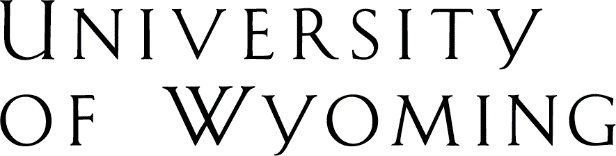 Office of the RegistrarDept 3964; 1000 East University Ave. •  Laramie, WY 82071-3964(307) 766-5272 • fax (307) 766-3960 • e-mail: registrar@uwyo.edu • www.uwyo.edu 